Oopma Loompa text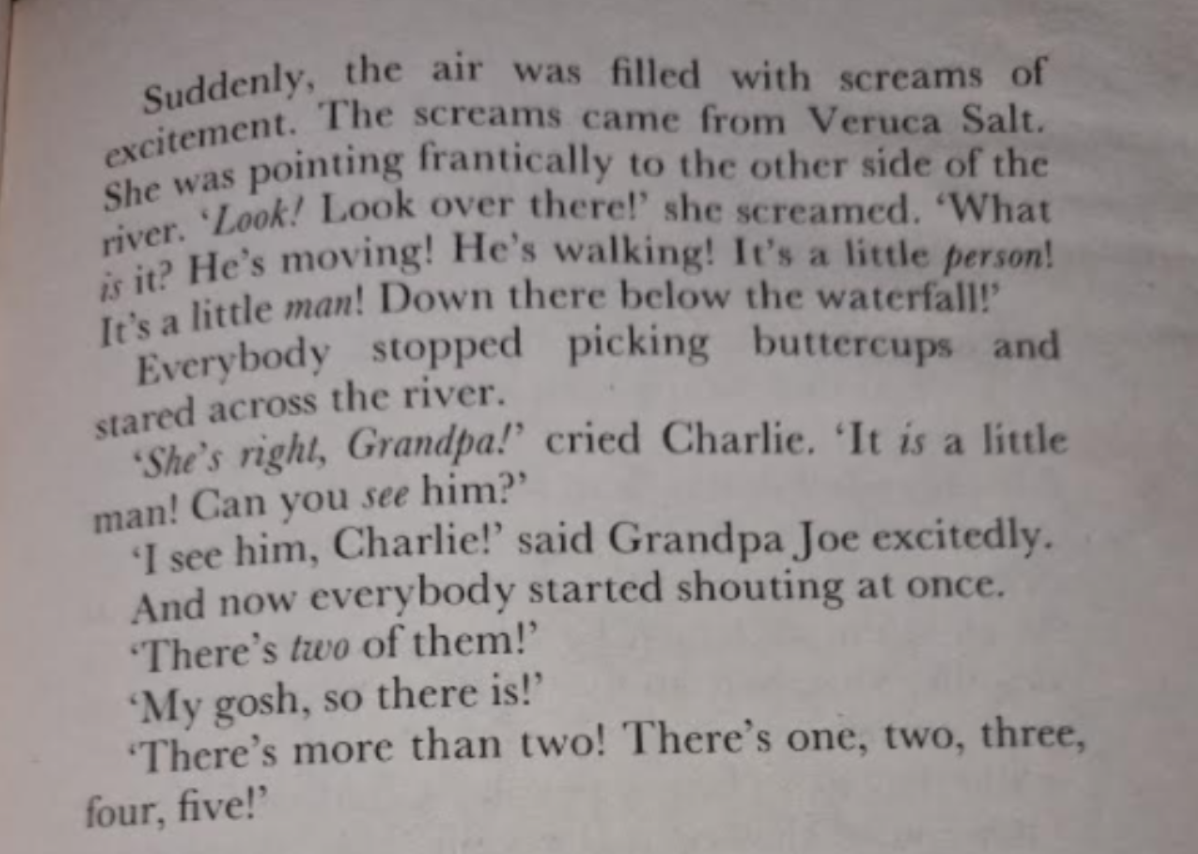 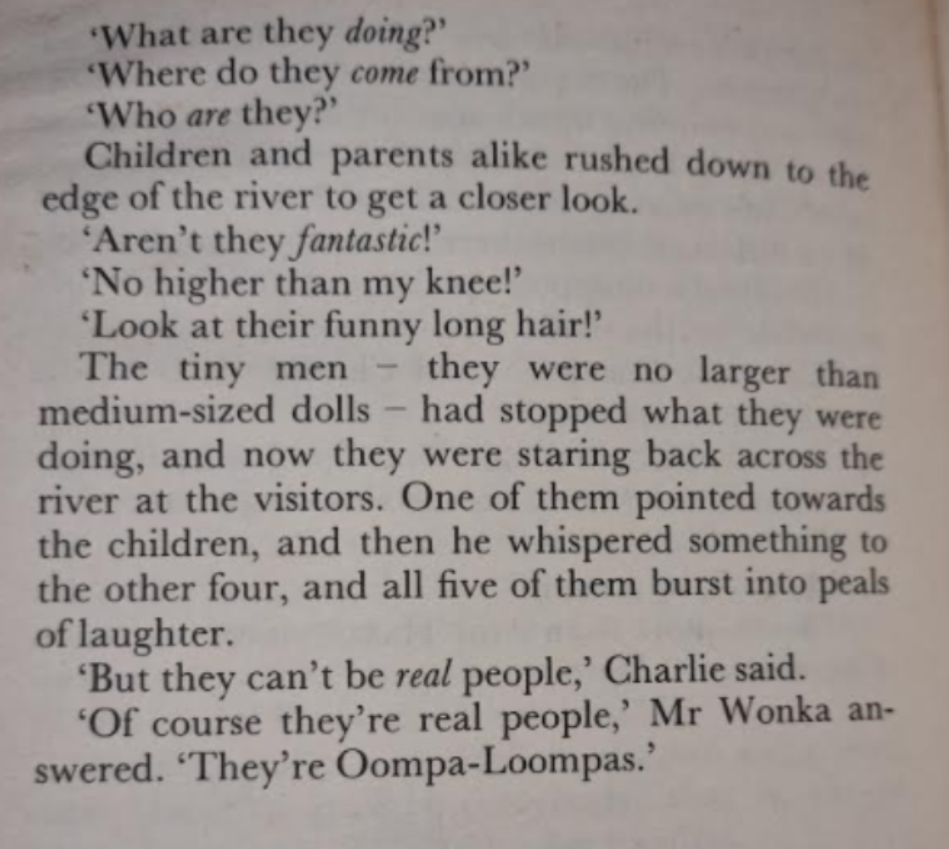 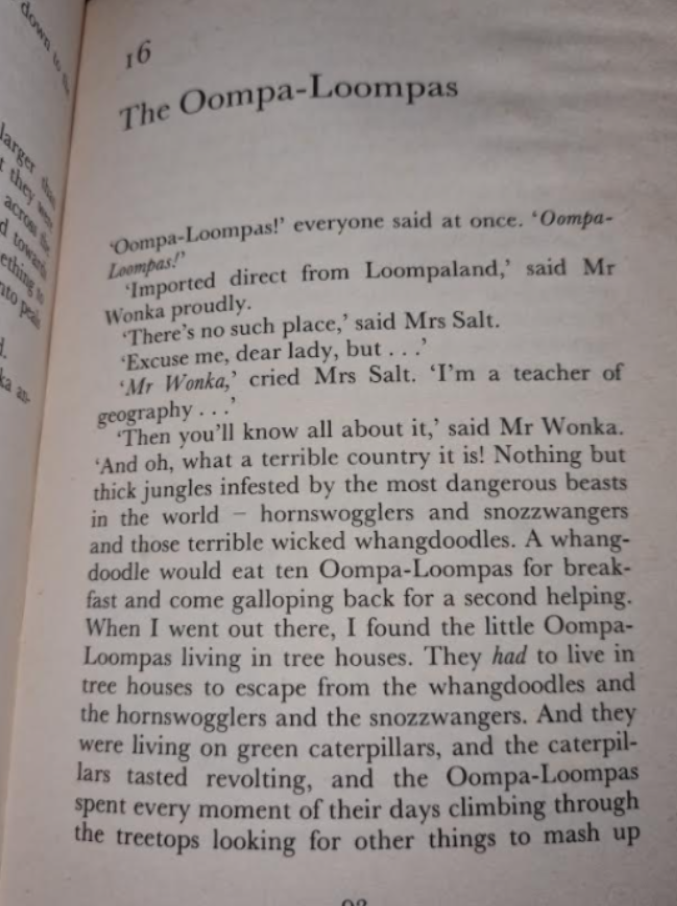 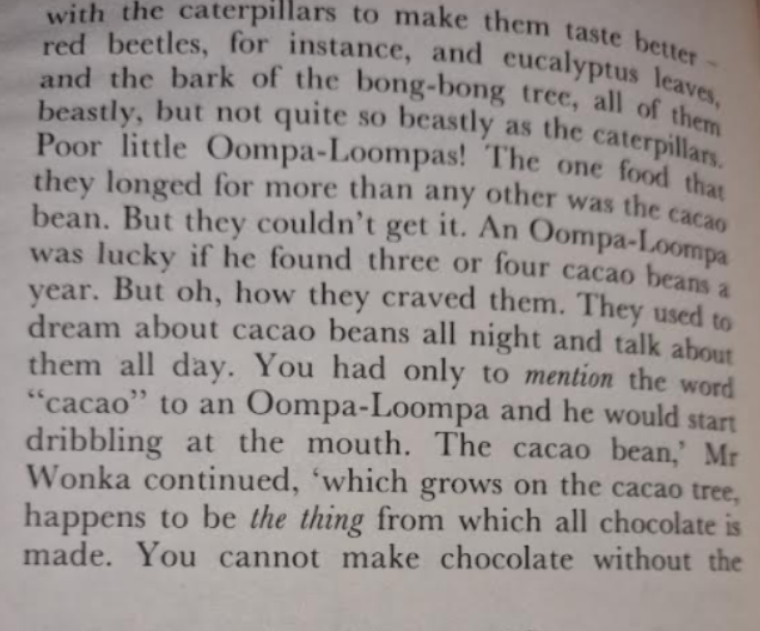 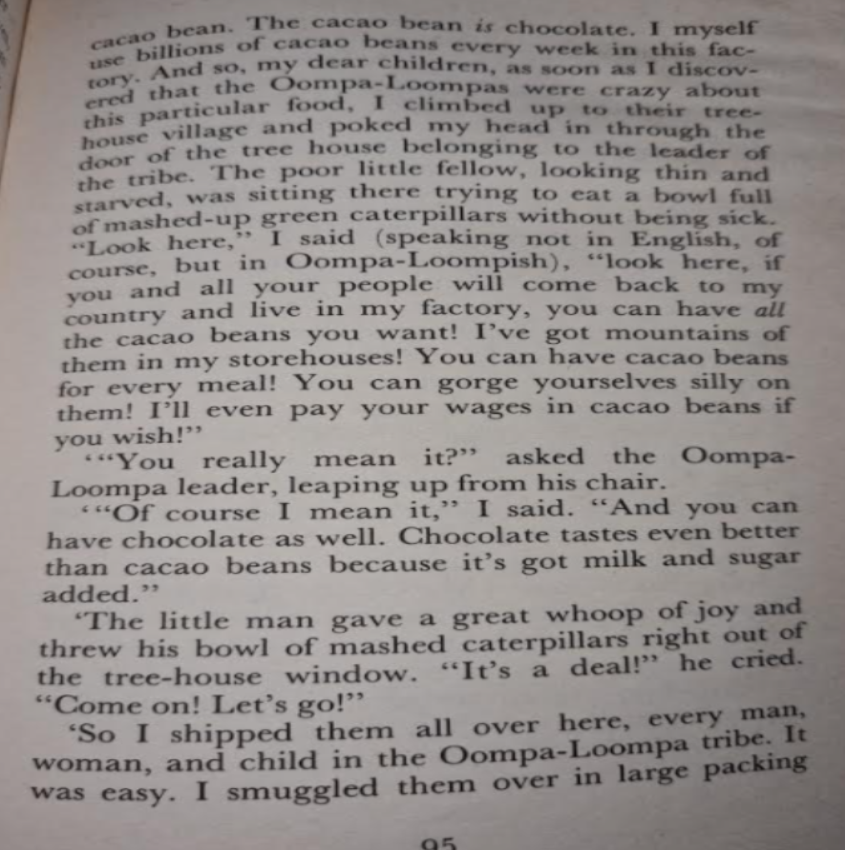 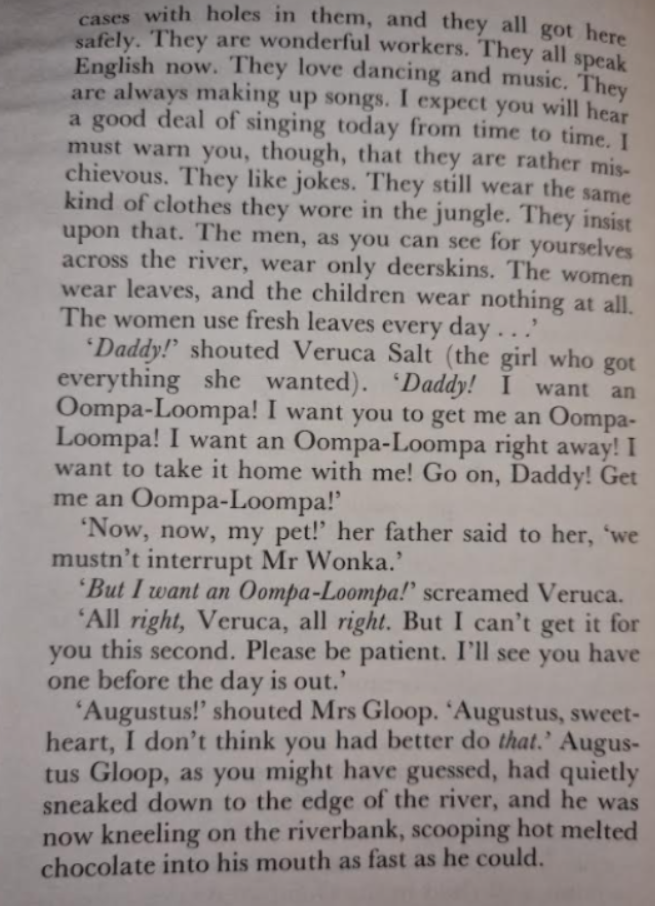 